49.ОУ „Бенито Хуарес“ 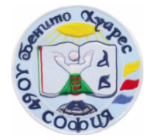 Героите  говорят и се движат
цели и компетентности  Обобщаване  и затвърдяване на знанията и уменията Учениците използват блокове за движение, външност, звук.Разбират същността на използваните блокове.Усвоени знания за добавяне на спрайт и декор, движение на героите,Умеят да влачат блокове.Допълнителни материалиЕлектронни ресурси
https://scratch.mit.edu/https://learningapps.org/display?v=pnjna4t1v20https://learningapps.org/display?v=pkwrhhdq520междупредметни връзкиБългарски езикАнглийски език
Математика
Изобразително изкуствоЧовекът и природатаЧовекът и обществотоhttp://bg.e-prosveta.bg/fulldemo/jeejqlwigh-938/189?page=49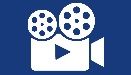 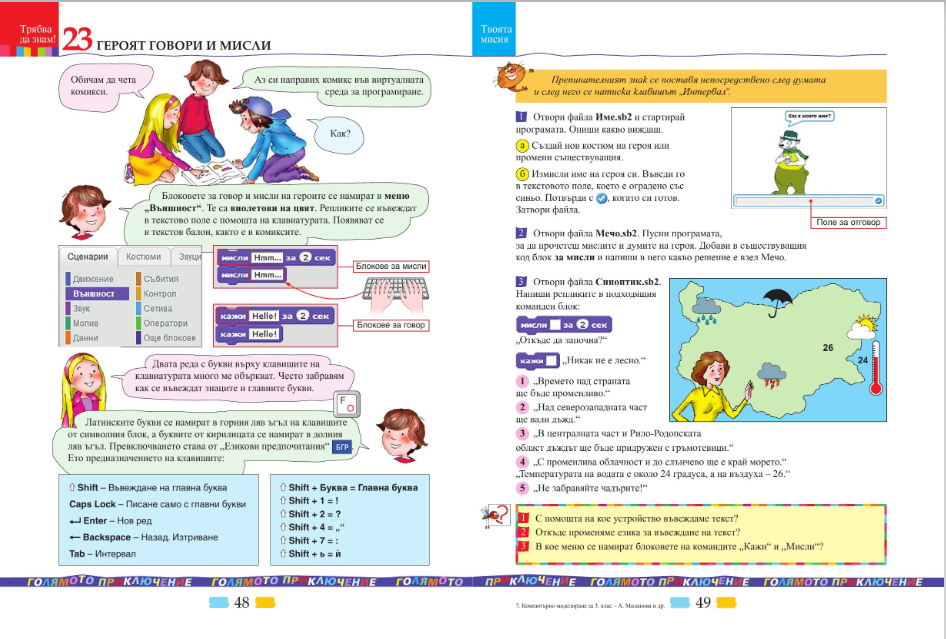 http://bg.e-prosveta.bg/fulldemo/jeejqlwigh-938/189?page=51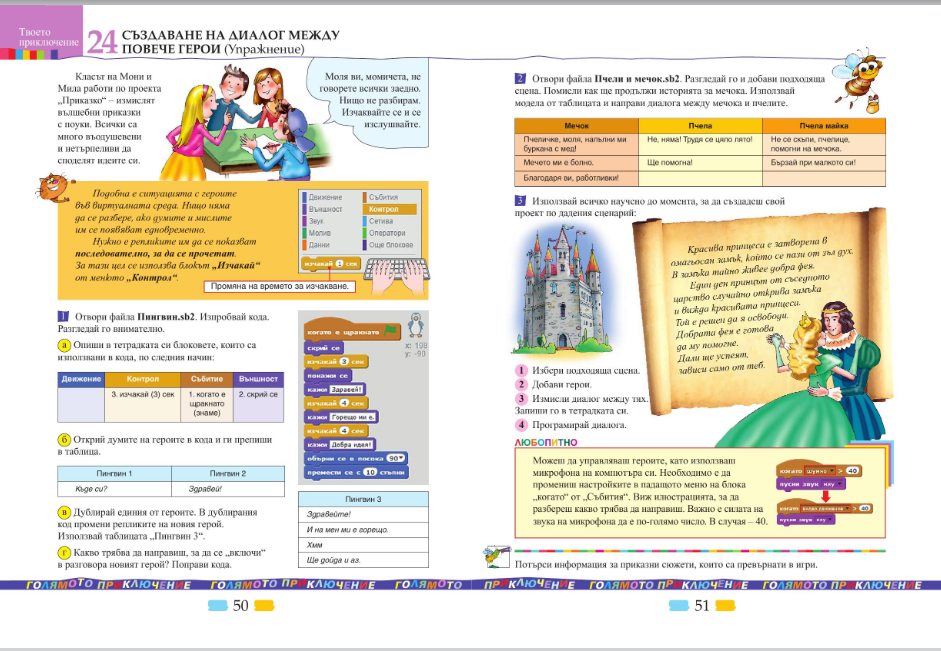 http://bg.e-prosveta.bg/fulldemo/jeejqlwigh-938/189?page=5389?page=53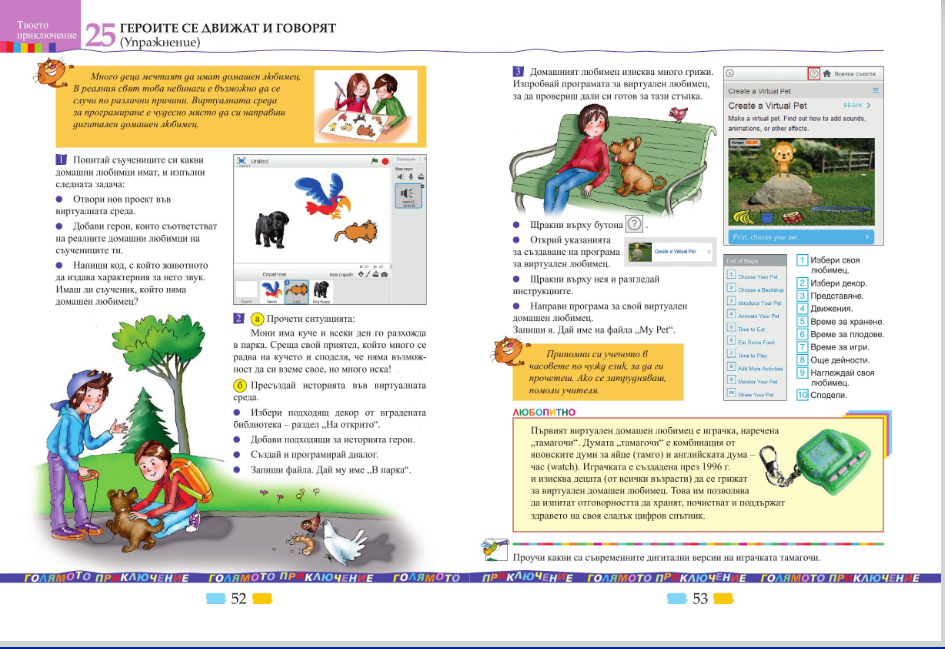 Свали файлазадача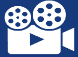 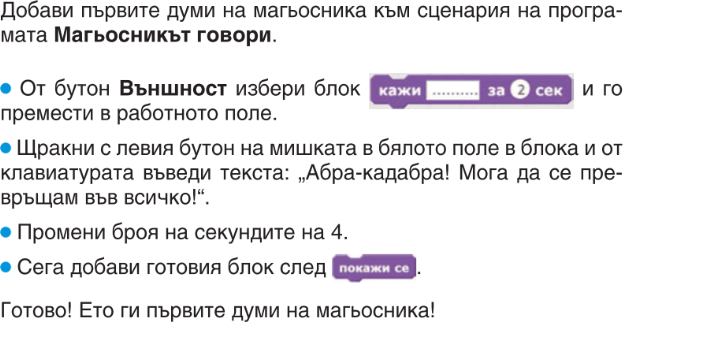 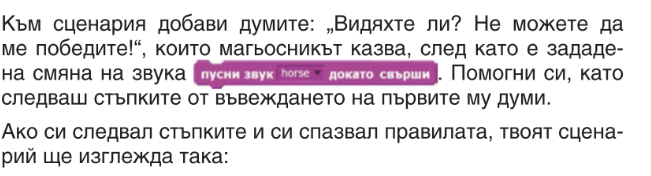 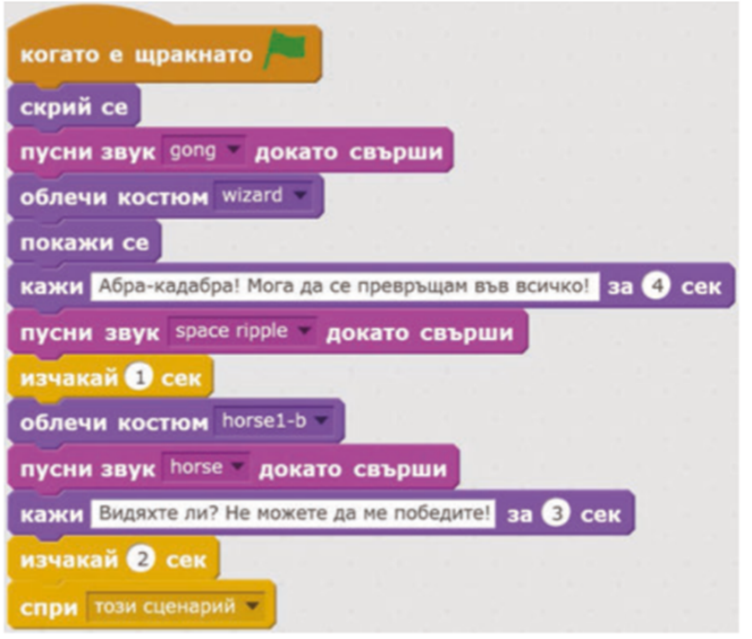 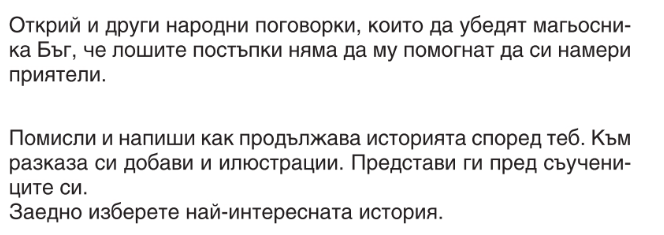 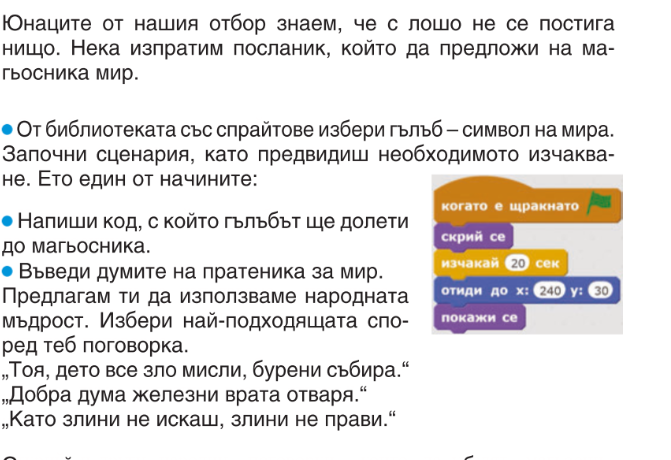 Съхраняване
Съхранете файла във вашите работни папки  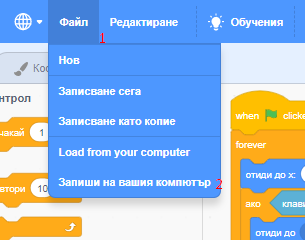 